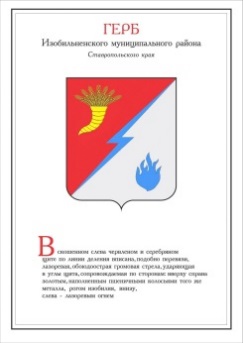 ДУМА ИЗОБИЛЬНЕНСКОГО городского округаСТАВРОПОЛЬСКОГО КРАЯПЕРВОГО СОЗЫВАРЕШЕНИЕ17 августа 2018 года                    г. Изобильный                                      №166Об утверждении Плана мероприятий по выполнению наказов избирателей депутатам Думы Изобильненского городского округа Ставропольского края первого созыва В соответствии с Федеральным законом от 06 октября 2003 года             №131-ФЗ «Об общих принципах организации местного самоуправления в Российской Федерации», статьей 30 Устава Изобильненского городского округа Ставропольского краяДума Изобильненского городского округа Ставропольского края РЕШИЛА:1. Утвердить прилагаемый План мероприятий по выполнению наказов избирателей депутатам Думы Изобильненского городского округа Ставропольского края первого созыва.2. Контроль за выполнением настоящего решения возложить на комитет Думы Изобильненского городского округа Ставропольского края по вопросам управления собственностью городского округа, промышленности, транспорта, связи и коммунального хозяйства и комитет Думы Изобильненского городского округа Ставропольского края по вопросам бюджета и экономики.3. Опубликовать настоящее решение в информационно-аналитической газете Изобильненского городского округа Ставропольского края «Изобильненский муниципальный вестник».4. Настоящее решение вступает в силу со дня его принятия. План мероприятий по выполнению наказов избирателей депутатам Думы Изобильненского городского округа первого созыва Председатель Думы Изобильненского городского округа Ставропольского края А.М. РоговУтвержден решением Думы Изобильненского городского округа Ставропольского краяот 17 августа 2018 года №166№ п/п№ округаФИОдепутатаСодержание наказаМероприятия по исполнению наказаСрок исполнения наказаИсточник финансированияОтветственные за реализацию      наказа123456781.1Мазепа Вера Павловна провести текущий ремонт дороги по ул. Чкалова в           г. Изобильном выполнено2018 годбюджет Изобильненского городского округа Ставропольского края (далее – бюджет городского округа)Бажан Е.Н.  2.1Мазепа Вера Павловна провести ремонт аварийного пешеходного моста через речку Мутнянку по ул. Колхозной в                              г. Изобильном предусмотреть в бюджете городского округа на реализацию наказа сумму денежных средств в пределах 25 тыс. руб. 2019 годбюджет городского округаБажан Е.Н.  3.1Мазепа Вера Павловна провести ремонт дороги (асфальтное покрытие) и ремонт освещения по ул. Северной в г. Изобильном выполнено 2018 годбюджет городского округаБажан Е.НЕвдокимов Ю.А.4.1Мазепа Вера Павловна провести водопровод по        ул. Российской в пос. Новоизобильном предусмотреть в бюджете городского округа на изготовление проектно-сметной документации сумму денежных средств в пределах 900 тыс. руб. и направить заявку в министерство сельского хозяйства Ставропольского края 2020 годбюджет городского округаБажан Е.Н.  5.1Мазепа Вера Павловна выделить необходимые дополнительные средства на подготовку проектно-сметной документации на газификацию ул. Вишневой и ул. 50 лет Победы в пос. Новоизобильном изготовить проектно-сметную документацию и направить заявку в министерство сельского хозяйства Ставропольского краяпредусмотреть в бюджете городского округа на реализацию наказа сумму денежных средств в пределах 900 тыс. руб.2020 год бюджет городского округаБажан Е.Н.  6.1Мазепа Вера Павловна провести текущий ремонт дорог (подсыпку) ул. Зеленой, ул. Садовой, ул. Молодежной, ул. Сиреневой,          ул. Юбилейной, ул. 50 лет Победы, ул. Вишневой в пос. Новоизобильном выполнено2018 годбюджет городского округаБажан Е.Н.  7.2БукрееваСветланаНиколаевнапровести текущий ремонт дороги в гравийном исполнении по ул. Новосадовой в г. Изобильном выполнено2018 годвнебюджетные источникиБажан Е.Н.  8.2БукрееваСветланаНиколаевнапровести капитальный ремонт пешеходного моста, расположенного на пересечении ул. Чапаева и ул. Кирова в г. Изобильномпроизвести замену деревянной конструкции пешеходного моста на железобетонную2018 годвнебюджетные источникиБажан Е.Н.,Евдокимов Ю.А. Гридин Ю.А.9.2БукрееваСветланаНиколаевнаобустроить игровую зону с использованием малых архитектурных форм во дворе многоквартирного дома №28 по ул. Чапаева в                    г. Изобильномвыполнено 2018 годбюджет городского округаВеревкин П.В.10.2БукрееваСветланаНиколаевнаизучить вопрос об устройстве тротуара по ул. Матросова в г. Изобильномвыполнить обустройство тротуара по        ул. Матросова в г. Изобильном. Предусмотреть в бюджете городского округа на реализацию наказа сумму денежных средств в пределах 300 тыс. руб.2020 годбюджетгородского округаВеревкин П.В.Бажан Е.Н.  11.2БукрееваСветланаНиколаевнаосуществить ремонт дороги в гравийном исполнении по ул. К. Маркса в                        г. Изобильномвыполнено 2018 год  внебюджетные источники-12.2БукрееваСветланаНиколаевнапринять меры по понижению уровня грунтовых вод в северо-восточной части города Изобильногоизучить положение дел по существу вопроса и проработать техническую возможность расчистки закрытой дренажной сети в северо-восточной части города Изобильного с привлечением сторонних организаций2019 год-Веревкин П.В.Бажан Е.Н.  Гридин Ю.А.13.2БукрееваСветланаНиколаевнапринять меры по соблюдению жителями г. Изобильного Правил благоустройства в части установленного порядка сбора и вывоза мусораобеспечить проведение претензионной работы территориальными органами администрации городского округа на постоянной основе- -Веревкин П.В.14.3Хирьянова Татьяна Викторовнавыполнить капитальный ремонт здания районной детской библиотеки в                           г. Изобильномпредусмотреть в бюджете ГО на реализацию наказа сумму денежных средств в пределах 3 037 183 руб.2019-2020 годыбюджет городского округаПастухов Н.В.Захарченко С.А.Захаров А.А.15.3Хирьянова Татьяна Викторовнавыполнить устройство пешеходного перехода по ул. Колхозной в районе ГБУЗ СК «Изобильненская районная больница» в                        г. Изобильномвыполнено2018 годбюджет городского округаВеревкин П.В.Бажан Е.Н.16.3Хирьянова Татьяна Викторовнавыполнить устройство дренажной системы по ул. Чеховаизучить положение дел по существу вопроса и подготовить предложение по его решению с определением суммы предполагаемых затрат на проектирование и исполнение работ2019-2022 годыбюджет городского округаВеревкин П.В.Бажан Е.Н.17.3Хирьянова Татьяна Викторовнавыполнить замену водосточной трубы, ремонт канализационных труб, устройство автомобильной стоянки по ул. Почтовой, 35 в г. Изобильномзамена канализационных труб, ремонт водосточной трубы выполнен в 2018 г. Предусмотреть в бюджете городского округа на обустройства стоянки сумму денежных средств в пределах 205,8 тыс. руб.2019 годбюджет городского округаБажан Е.Н18.5Масалов Владимир Николаевичвыполнить текущий ремонт проезжей части дороги по ул. М. Горького от ул. Промышленной до пер. Ленина в г. Изобильном выполнено 2018 год--19.6Гридин Юрий Александровичвыполнить текущий ремонт пешеходной дорожки по ул. Восточной в г. Изобильном (асфальт S=1200 м2)предусмотреть в бюджете городского округа на реализацию наказа сумму денежных средств в пределах 600 тыс. руб.2019 годбюджет городского округаБажан Е.Н20.6Гридин Юрий Александровичвыполнить текущий ремонт пешеходной дорожки по ул. Гоголя в г. Изобильном (асфальт S= 325м2 + ПГС)предусмотреть в бюджете городского округа на реализацию наказа сумму денежных средств в пределах 162,5 тыс. руб.2019 годбюджет городского округаБажан Е.Н21.6Гридин Юрий Александровичвыполнить устройство асфальтового покрытия по ул. Кошевого в г. Изобильномвыполнить текущий ремонт дороги в гравийном исполнении2018 годбюджет городского округаБажан Е.Н22.6Гридин Юрий Александровичвыполнить устройство пешеходной дорожки по ул. Промышленной в                        г. Изобильном от остановки к дому №149 (асфальт S=30 м2)предусмотреть в бюджете городского округа на реализацию наказа сумму денежных средств в пределах 18 тыс. руб.2019 годбюджет городского округаБажан Е.Н23.6Гридин Юрий Александровичорганизовать регулярное движения общественного транспорта по ул. Промышленной в г. Изобильномвыполнено2018 год-Бажан Е.Н24.6Гридин Юрий Александровичвыполнить текущий ремонт детской площадки по               ул. Школьной, 9Б в                           г. Изобильномпроизвести ремонтные работы с привлечением сторонних организацийоктябрь 2018 годавнебюджетные источникиВеревкин П.В.,управляющая компания25.6Гридин Юрий Александровичвыполнить текущий ремонт пешеходной дорожки по нечетной стороне ул. Колхозной с №63 до пересечения с ул. Крупской в г. Изобильном (асфальт S=304 м2)предусмотреть в бюджете городского округа на реализацию наказа сумму денежных средств в пределах 151 тыс. руб.2019 годбюджет городского округаБажан Е.Н26.6Гридин Юрий Александровичвыполнить текущий ремонт пешеходной дорожки по ул. Школьной в г. Изобильном (асфальт S= 825 м2)предусмотреть в бюджете городского округа на реализацию наказа сумму денежных средств в пределах 412 тыс. руб.2020 годбюджет городского округаБажан Е.Н.27.выполнить опиловку 3 аварийных тополей по ул. Восточной 3 в г. Изобильном обеспечить исполнение наказа за счет средств бюджета городского округа 2018 года 2018 годбюджет городского округаБажан Е.НЕвдокимов Ю.А.Борцов А.И.28.выполнить устройство пешеходного перехода (разметка с установкой знаков) с ул. Кирова на ул. Колхозную в г. Изобильном в районе кафе «Оазис» и автостанции предусмотреть в бюджете городского округа на реализацию наказа сумму денежных средств в пределах 28 тыс. руб.2019 годбюджет городского округаБажан Е.Н29.выполнить устройство пешеходного перехода с ул. Восточной к магазину "Барбариска" по ул. Колхозной в г. Изобильном (выполнить разметку с установкой знаков)обеспечить исполнение наказа за счет средств внебюджетных источников2018 годвнебюджетные источникиБажан Е.Н.30.организовать одностороннее движение или дорожку по ул. Красной от ул. Кирова до ул. Сиреневой проработать вопрос с ГИБДД об организации одностороннего движенияоктябрь 2018 годбюджет городского округаБажан Е.Н.31.выполнить искусственную неровность перед пешеходным переходом напротив многоквартирного дома №72 по ул. Ленина в                 г. Изобильномпредусмотреть в бюджете городского округа на реализацию наказа сумму денежных средств в пределах 84 тыс. руб.2019 годбюджет городского округаБажан Е.Н.32.7Шеин Владимир Александрович выполнить текущий ремонт дороги в с. Найденовка по ул. Шпака от дома №16 до дома №78выполнено2018 годбюджет городского округаБажан Е.Н.33.7Шеин Владимир Александрович выполнить ремонт дороги в х. Широбокове по ул. Подгорной от дома №1 В до дома №34 (протяженность 700 м) обеспечить исполнение наказа за счет средств бюджета городского округа 2018 годаIII квартал 2018 годабюджет городского округаБажан Е.Н.Евдокимов Ю.А.34.7Шеин Владимир Александрович выполнить грейдирование дороги к гаражному массиву в районе пос. Газопроводаобеспечить завершение работ за счет средств бюджета городского округа 2018 годаIII квартал 2018 годабюджет городского округаБажан Е.Н.Евдокимов Ю.А.35.8Носова Ирина Васильевнаобеспечить прекращение строительства и снос возведенных сооружений, построенных на коммуникациях напротив многоквартирного дома по ул. Ленина 66 в г. Изобильномобеспечить решение вопроса в судебном порядкеФоростянов В.В.36.9Овсянников Сергей Александрович выполнить замену водовода по ул. Промышленной в г. Изобильном (труба диаметром 500 мм.)Осуществить мероприятия по принятию водовода по ул. Промышленной в г. Изобильном в муниципальную собственность.Подготовить и направить в Правительство Ставропольского края заявку на получение субсидии по программе «Развитие ЖКХ, защита территории и населения от ЧС».2019 год 2020-2022 годыбюджет Ставропольского края, бюджет городского округаБажан Е.Н.Гурьянова С.В.37.9Овсянников Сергей Александрович выполнить ремонт гравийной дороги между жилыми домами и сквером по нечетной стороне ул. Ленина на участке от ул. Промышленной до ул. Заводской в                     г. Изобильном и организовать дополнительные съезды на нее с основной дороги по ул. Ленина Выполнено 2018 год--38.9Овсянников Сергей Александрович выполнить обустройство зоны отдыха по ул. Железнодорожной в районе железнодорожного вокзала в                       г. Изобильномпредусмотрено в рамках реализации программы «Формирования комфортной городской среды»2020-2022 годыбюджет Ставропольского края, бюджет городского округаБажан Е.Н.39.10Трушев Антон Евгеньевич организовать водосток по ул. Доватора на участке от ул. Железнодорожной до ул. Калинина – устройство дренажа в г. Изобильном выполнено 2018 годбюджет городского округаБажан Е.Н.Евдокимов Ю.А.40.10Трушев Антон Евгеньевич провести устройство дороги с асфальтно-бетонным покрытием по ул. Гайдара от ул. Добролюбова до ул. Достоевского в г. Изобильномпредусмотреть в бюджете городского округа на реализацию наказа сумму денежных средств в пределах 650 тыс. руб.2020-2022 годыбюджет городского округаБажан Е.Н.41.11Лопатин Василий Дмитриевичпринять меры по отводу ливневых вод и понижению уровня грунтовых вод в юго-западной части                       г. Изобильного (в районе детского сада №7)изучить положение дел по существу вопроса и подготовить предложение по его решению с определением суммы предполагаемых затрат на проектирование и исполнение работ2019 год-Бажан Е.Н.Лопатин В.Д.42.11Лопатин Василий Дмитриевичвыполнить реконструкцию автодороги с устройством пешеходной дорожки по ул. Суворова от ул. Доватора в г. Изобильном до пересечения с автомобильной дорогой г. Изобильный – ст. Староизобильнаяпроанализировать транспортный поток по ул. Суворова от ул. Доватора в г. Изобильном до пересечения с автомобильной дорогой Изобильный – Староизобильная после ввода в эксплуатации путепроводапри необходимости внести предложение об обустройстве пешеходной дорожки2019 годбюджет городского округаБажан Е.Н.43.11Лопатин Василий Дмитриевичвыполнить обустройство зоны отдыха между микрорайоном девятиэтажных домов и ул. Лопатина в                     г. Изобильном (озеленение, пешеходные дорожки, освещение, лавочки)рассмотреть вопрос благоустройства зоны отдыха в рамках реализации программы «Местные инициативы»2020 годвнебюджетные источники Веревкин П.В.Лопатин В.Д.44.11Лопатин Василий Дмитриевичпринять меры к созданию условий для велосипедного движения по ул. Доватора в г. Изобильном изучить актуальность вопроса, содержащегося в наказе, с определением предполагаемых затрат, необходимых на его реализацию--Веревкин П.В.45.11Лопатин Василий Дмитриевичпривести автомобильную дорогу по ул. Ворошилова в г. Изобильном в нормативное состояние и решить вопрос организации дорожного движения по ней (дорога не рассчитана на активное движение автомобилей в обе стороны, отсутствует тротуар)выполнено2018 годбюджет городского округаБажан Е.Н.Евдокимов Ю.А.46.11Лопатин Василий Дмитриевичвыполнить ремонт гравийной автодороги по ул. Кулакова в г. Изобильномвыполнено2018 годбюджет городского округаБажан Е.Н.47.11Лопатин Василий ДмитриевичВыступить с законодательной инициативой об исключении верхней нормы (до 36) числа квартир в многоквартирном доме для выбора жильцами многоквартирных домой непосредственного способа управления имподготовить предложение по реализации права на законодательную инициативу органов местного самоуправления Изобильненского городского округа по существу вопроса, содержащегося в наказедо 2022 годаЛопатин В.Д.юридические службы аппарата Думы и администрации Изобильненского городского округа48.12ОмельченкоИгорьВладимировичвыполнить замену подводящего водопровода по                ул. Островского в                             г. Изобильном протяженностью 500 метров, диаметром 110 мм.Выполнить восстановление гравийной дороги после ремонта водопроводаобратиться в ФГУП СК «Ставрополькрайводоканал» - «Западный» ПТП Изобильненское о включении работ по замене водовода в план его мероприятий на 2019 год2019 годбюджет городского округа / внебюджетные источникиБажан Е.Н.Ачуров В.Ю., Омельченко И.В.49.12ОмельченкоИгорьВладимировичпривести в нормативное состояние энергоснабжение жилых домов по ул. Тихой в хуторе Спорномвыполнено 2018 год--50.12ОмельченкоИгорьВладимировичустановить дополнительные контейнеры и организовать бесперебойный вывоз мусора от многоэтажных домов по ул. Красноармейской в                        г. Изобильномвыполнено 2018 год--51.13Толмачев Алексей Васильевичвыполнить опиловку аварийных деревьев в МКОУ СОШ №15 Изобильненского городского округа Ставропольского края обеспечить исполнение наказа за счет средств бюджета городского округа 2018 года2018 годбюджет городского округаБажан Е.Н.Борцов А.И.52.13Толмачев Алексей Васильевичвыполнить опиловку аварийных деревьев, на территории МДОУ «Детский сад №29»обеспечить исполнение наказа за счет средств бюджета городского округа 2018 года2018 годбюджет городского округаБажан Е.Н.Борцов А.И.53.13Толмачев Алексей Васильевичпринятие мер по урегулированию сброса воды из пруда в отводной канал в ст. Староизобильной под дорогой в сторону кладбищавыполнить необходимые работы с привлечение Изобильненского ЛПУМГ и других сторонних организаций 2018 год внебюджетные источникиГальков Ю.Т.,Иванова Е.Н.54.15Гончарова Виктория Валерьевнаурегулировать работу почтового отделения в поселке Солнечнодольске с учетом потребности населениявыполнено 2018 год--55.15Гончарова Виктория Валерьевнаорганизовать освещение поселка Солнечнодольска в ночное время выполнено 2018 год--56.15Гончарова Виктория Валерьевнавыполнить устройство детской площадки по ул. Молодежной 23 в пос. Солнечнодольскепроизвести монтаж детской игровой площадки по ул. Молодежной 23 в пос. Солнечнодольске 2018 годбюджет городского округаБажан Е.Н.Евдокимов Ю.А.Беличенко В.А.57.16ГлининВладимир Ильичпринять меры по устранению недостатков текущего ремонта №5 по ул. Энергетиков, п. Солнечнодольскаизучить положение дел по существу вопроса. Принять необходимые меры к устранению недостатков2018 год-Бажан Е.Н.Беличенко В.А.58.16ГлининВладимир Ильичпринять меры по обустройству шумоизоляции автомобильной дороги, проходящей сквозь п. Солнечнодольск и примыкающей к домам, расположенным по адресу: Молодежная 1 а, Энергетиков, 7, 9, 13, 15, 23проработать возможность решения вопроса, содержащегося в наказе, в министерстве дорожного хозяйства и транспорта Ставропольского края2018 годбюджет городского округаБажан Е.Н.Беличенко В.А.59.16ГлининВладимир Ильичвыполнить благоустройство детской площадки, расположенной между домами 5, 7, 9, 15 по ул. Энергетиков, в п. Солнечнодольскепроизвести обустройство детской площадки за счет средств бюджета городского округа2018 годбюджет городского округаБажан Е.Н.Беличенко В.А.60.16ГлининВладимир Ильичорганизовать одностороннее движение автомобильного транспорта между многоквартирными жилыми домами и МБОУ «СОШ 17» по ул. Школьной в пос. Солнечнодольскеобеспечить решение вопроса об изменении схемы организации дородного движения по ул. Школьной совместно с ГИБДД2018 годбюджет городского округаБажан Е.Н.Беличенко В.А.61.16ГлининВладимир Ильичвыполнить обустройство детской площадки в районе домов, расположенных по адресу: бульвар Солнечный, 12,14,16, Энергетиков 21 в пос. Солнечнодольскепроизвести обустройство детской площадки за счет средств бюджета ГО2018 годбюджет городского округаБажан Е.Н.Беличенко В.А.62.17Куц Борис Николаевичвыполнить ремонт моста через реку Егорлык в районе пос. ПионерныйФГБУ «Ставропольмелиоводхоз» запланировано выполнение работ до конца 2018 года торги проведены, стоимость работ составит 24 млн. руб.2018 годфедеральный бюджет и бюджет Ставропольского краяБажан Е.Н.63.17Куц Борис Николаевичвыполнить газификацию поселка Пионерногопринять необходимые меры, направленные на газификацию поселка Пионерного согласно изготовленной ПСД и поданной заявке в министерство энергетики, промышленности и связи Ставропольского края2019 годбюджет Ставропольского края, бюджет городского округаБажан Е.Н.Беличенко В.А.64.завершение обустройства пешеходной дорожки от МБОУ «СОШ №17» до ул. Строителей в пос. Солнечнодольскепроизвести поднятие канализационного люка до уровня верхней кромки пешеходной дорожки2018 годбюджет городского округаБажан Е.Н.,Ачуров В.Ю., Беличенко В.А.65.22Медянников Николай Викторович провести текущий ремонт тротуара по ул. Восточной       с. Птичьего (протяженность 750 м.) решить вопрос в рамках реализации программы «Местные инициативы»2019 годбюджет городского округа/внебюджетные источникиМедянников Н.В.Веревкин П.В.66.22Медянников Николай Викторович отремонтировать освещение моста через реку Егорлык с. Птичьеговыполнено 2017 год--67.22Медянников Николай Викторович установить фонарь на пересечении улиц Кирова и Грибоедова с. Птичьеговыполнено 2018 год--68.22Медянников Николай Викторович вынести водопровод на обочину дороги по улице Гагарина в с. Птичьемнаправить обращение в ФГУП «Ставрополькрайводоканал» - «западный» ПТП Изобильненское об установлении собственника водовода2018 год -Бажан Е.Н.Путывко Т.А. Медянников Н.В.69.23Трушев Валерий Валерьевичвыполнить текущий ремонт дороги по пер. Советскому и пер. Кооперативному ст. Баклановскойвыполнено2018 год --70.23Трушев Валерий Валерьевичобустройство детской игровой площадки в ст. Баклановскойвыполнено2018 год--71.25ОбуховИванВасильевичорганизовать отлов бродячих собак в с. Московскомпроизвести отлов 260 безнадзорных животных на территории городского округа, в том числе в с. Московском2018 годбюджетСтавропольского края Бажан Е.Н.72.25ОбуховИванВасильевичвыполнить благоустройство и наведение санитарного порядка на ул. Калинина в районе заправки и домов №49, 51 в с. Московскомобеспечить надлежащее санитарное состояние ул. Калинина в районе заправки и домов №49,51 в с. Московскомпостояннобюджет городского округаБерников В.В.Обухов И.В. 73.25ОбуховИванВасильевичвыполнить реконструкцию автомобильной дороги по ул. Калинина в с. Подлужномпринять необходимые меры, направленные на выполнение реконструкции автомобильной дороги по ул. Калинина в с. Подлужном протяженностью 670 м. согласно поданной заявке в министерство дорожного хозяйства и транспорта Ставропольского края2018 годбюджетСтавропольского краяБажан Е.Н.74.25ОбуховИванВасильевичорганизовать пассажирские перевозки общественным транспортом по маршруту г. Ставрополь – с. Подлужноенаправить обращение в министерство дорожного хозяйства и транспорта Ставропольского края по вопросу возобновления пассажирских перевозок по маршруту г. Ставрополь – с. Подлужное2018 год-Бажан Е.Н.Коваленко С.В.75.25ОбуховИванВасильевичвыполнить строительство детской площадки по              ул. Калинина в с. Подлужномпринять необходимые меры, направленные на реализацию наказа с привлечением внебюджетных источников 50/50, в общей сумме денежных средств в пределах 85 тыс. руб.2019 годбюджет городского округа/внебюджетные источникиБерников В.В.Обухов И.В.76.25ОбуховИванВасильевичвыполнить текущий ремонт дороги по ул. Подгорной с. Подлужного (грейдирование, подсыпка песчано-гравийной смесью)выполнить текущий ремонт дороги в песчано-гравийном исполнении2019 годбюджет городского округаБажан Е.Н.Коваленко С.В.77.25ОбуховИванВасильевичвыполнить очистку водоема по ул. Комсомольской в с. Подлужномвыполнено2018 год--78.25ОбуховИванВасильевичвыполнить опиловку аварийных деревьев по ул. Школьной от центральной площади до школы в                  с. Подлужномобеспечить исполнение наказа за счет средств бюджета городского округа 2018 годбюджет городского округаБажан Е.Н.Борцов А.И.79.25ОбуховИванВасильевичвыполнить реставрацию дренажа в с. Московском в районе автостанциивыполнено 2018 годвнебюджетные средстваБерников В.В.Обухов И.В.80.выполнить ремонт уличного освещение по пер. Почтовому, пер. Калинину в с. Московскомвыполнено2018 годбюджет городского округаБажан Е.Н.Берников В.В.81.выполнить строительство пешеходной дорожки по ул. Гоголя в с. Московскомпредусмотреть в бюджете городского округа на реализацию наказа сумму денежных средств в пределах 85 тыс. руб.2019 годбюджет городского округаБерников В.В.82.выполнить текущий ремонт дороги по ул. 1-ой Подгорной в с. Московском (дорога размыта) (грейдирование, подсыпка песчано-гравийной смесью)выполнить текущий ремонт дороги в песчано-гравийном исполнении2019 годбюджет городского округаБажан Е.Н.Берников В.В.83выполнить ремонт автомобильной дороги, ведущей к школе – интернату с. Подлужногопроводить ежегодно текущий ремонт автомобильной дороги, ведущей к школе – интернату с. Подлужного в переделах бюджетных ассигнований на дорожную деятельностьпостояннобюджет городского округаБажан Е.Н.84.26Вайкок Адам Шамсудиновичстроительство детского сада в с. Московском в связи с катастрофической нехваткой мест в действующем садике (100 мест)принять необходимые меры, направленные на строительство детского сада согласно поданной заявке в министерство образования СК2022 годбюджет Ставропольского края, бюджет городского округаБажан Е.Н.Пастухов Н.В.Мартиросян Г.В.85.26Вайкок Адам Шамсудиновичремонт моста по ул. Ленина (8-ое Марта) аварийное состояниевыполнено2017 годбюджет городского округаБажан Е.Н.86.26Вайкок Адам Шамсудиновичстроительство газопровода по ул. Полушинапринять необходимые меры, направленные на изготовление проектно-сметной документации (ориентировочная стоимость 900 тыс. руб.), подать заявку в министерство сельского хозяйства Ставропольского края на получение субсидии в необходимом объеме2019 годбюджет Ставропольского края, бюджет городского округаБажан Е.Н.Берников В.В.87.26Вайкок Адам Шамсудиновичосуществить подвоз детей должным образом (существующий порядок подвоза детей половинчатый из-за отсутствия второго автобуса)организовать подвоз учащихся к школе в порядке, обеспечивающем полный их охватпостоянно бюджет городского округаПастухов Н.В.Мартиросян Г.В.88.26Вайкок Адам Шамсудиновичпринять меры по упорядочению погребения на кладбище с. Московского жителями г. Ставрополя и г. Михайловска и обустройству мест захороненияразработать проект правового акта администрации Изобильненского городского округа, регулирующего вопросы, содержащиеся в наказе, и обеспечить его приятие по результатам проведения общественного обсуждения 2019 год-Веревкин П.В.Пастухов Н.В.89.26Вайкок Адам Шамсудиновичпровести капитальный ремонт здания детского сада в с. Московском и благоустройство территорииопределить объем работ по капитальному ремонту здания детского сада в с. Московском и благоустройство его территории. Предусмотреть необходимые средства в бюджете городского округа на 2020 год2020-2022 гг.бюджетгородского округаПастухов Н.В.Мартиросян Г.В.Захарченко С.А.90.26Вайкок Адам Шамсудиновичзавершить строительство дороги по ул. Садовая с. Московскогопринять меры по завершению строительства 250 м. дороги по ул. Садовая с. Московского стоимостью 1 млн. в рамках реализации программы «Местные инициативы»2020 годбюджет городского округа/ внебюджетные источникиБерников В.В.Вайкок А.Ш.91.завершить строительство водопровода по ул. Трунова с. Московскогообеспечить исполнение наказа за счет средств бюджета городского округа 2018 года2018 годбюджет Ставропольского края, бюджет городского округаГальков Ю.Т.Бажан Е.Н.Берников В.В.92.выполнить строительство дороги по ул. Комсомольской с. Московского в асфальто - бетонном исполнениипринять необходимые меры по реализации наказа согласно поданной в министерство дорожного хозяйства и транспорта Ставропольского края заявке на получение субсидии в необходимом объеме2018 годбюджет Ставропольского края, бюджет городского округаБажан Е.Н.Берников В.В.93.29Долженко Максим Алексеевичорганизовать маршрут автобусного сообщения Изобильный-Рождественская – Ставрополь (2 раза в день)ходатайствовать перед министерством дорожного хозяйства и транспорта Ставропольского края о решении вопроса, содержащегося в наказе2018 год-Бажан Е.Н.94.29Долженко Максим Алексеевичвыполнить замену отопления и ремонт детской площадки в детском саду                  ст. Рождественской обустройство детской площадки выполненоопределить объем работ по приведению отопления в детском саду в нормативное состояние и предусмотреть в бюджете городского округа на 2020 год необходимые средства на эти цели2020 годбюджет городского округаПастухов Н.В.Захарченко С.А.Мартиросян Г.В.95.29Долженко Максим Алексеевичвыполнить замену канализационных труб в средней школе ст. Рождественскойопределить объем работ по замене канализационных труб в школе ст. Рождественской и предусмотреть необходимые средства в бюджете городского округа на 2020 год.определить стоимость и подать в проект бюджета на 2020 год2020 годбюджет городского округаПастухов Н.В.Мартиросян Г.В.Захарченко С.А.96.ЕдиныйЗемцев Александр Алексеевичвосстановить спортивный городок, детскую площадку по адресу ул. Доватора №1,2,3 в г. Изобильном принять необходимые меры, направленные на реализацию наказа с привлечением внебюджетных источников и бюджета городского округа в соотношении 50/502019 годбюджет городского округа/ внебюджетные источникиВеревкин П.В.Земцев А.А. 97.ЕдиныйЗемцев Александр Алексеевичвыполнить ремонт тротуара по улице Фрунзе в                            г. Изобильномпредусмотреть в бюджете городского округа на реализацию наказа сумму денежных средств в пределах 180 тыс. руб.2019 годбюджет городского округаБажан Е.Н.98.ЕдиныйЗемцев Александр Алексеевичвыполнить опиловку аварийных деревьев по ул. Доватора в районе ул. Электронной в г. Изобильномобеспечить исполнение наказа за счет средств бюджета городского округа 2018 года2018 годбюджет городского округаБажан Е.Н.Борцов А.И.Евдокимов Ю.А.99.ЕдиныйЗолотарева Галина Николаевнапринять меры по благоустройству сквера в центральной части г. Изобильного напротив домов №62, №58 по ул. Ленина, в том числе ремонт скамеекОбеспечить надлежащее санитарное состояние сквера в центральной части г. Изобильного в районе домов №62, №58 по ул. Ленина.Ремонт скамеек осуществить при проведении работ по благоустройству бульвара Семыкина.постоянно 2019 годбюджет городского округаЕвдокимов Ю.А.Бажан Е.Н.Евдокимов Ю.А.100.ЕдиныйЗолотарева Галина Николаевнавыполнить ремонт остановки общественного транспорта по пер. Ленина напротив дома №15 в            г. Изобильномвыполнено2018 годбюджет городского округаБажан Е.Н.Евдокимов Ю.А.101.ЕдиныйЗолотарева Галина Николаевнавыполнить ремонт покрытия тротуара по пер. Ленина со стороны нечетных номеров домов с №13 по 23 в г. Изобильном предусмотреть в бюджете городского округа на реализацию наказа сумму денежных средств в пределах 150 тыс. руб.2019 годбюджет городского округаБажан Е.Н.102.ЕдиныйЗолотарева Галина Николаевнапроизвести очистку русла реки Мутнянки центральной части г. Изобильного от камыша, сорняков, мусора (пер. Садовый)обеспечить надлежащее санитарное состояние русла реки Мутнянкипостояннобюджет городского округаБажан Е.Н.Евдокимов Ю.А.103.Единый округПавлов Борис Федоровичвыполнить строительство второй очереди канализационно-насосной станции в микрорайоне г. Изобильного ограниченного улицами Железнодорожная-Есенина-50 лет Октября - Лазо     1. Выполнить работы по строительству аварийного сброса с ул. Железнодорожной в городской канализационный коллектор по ул. Красноармейской, за счет средств бюджета городского округа в сумме 1 млн. руб.     2. Изготовить рабочую документацию на устройство самотечного канализационного коллектора по ул. Есенина за средства бюджета городского округа, для организации работы по его строительству в 2020 г. в рамках реализации проекта развития территорий муниципальных образований Ставропольского края, основанных на местных инициативах.     3. Строительство канализационного коллектора по ул. С. Лазо рассмотреть, как завершающий этап строительства квартальной канализации2019 год2019 годдо 2022 годабюджет городского округа/внебюджетные источникиБажан Е.Н.Веревкин П.В.Павлов Б.Ф.104.Единый округЧеркашинНиколайМихайловичзавершить внутренние отделочные работы Православного Храма в ст. Баклановскойпринять необходимые меры по привлечению ООО «Агрофирма «Золотая нива» и другие сторонние организации к завершению отделочных работ Православного Храма ст. Баклановскойдо 2022 годавнебюджетные средстваГусев Д.А. Черкашин Н.М. 105.Единый округЧеркашинНиколайМихайловичвыполнить строительство тротуара по ул. Красной в ст. Баклановской протяженностью 1700 мпредусмотреть в бюджете ГО на реализацию наказа сумму денежных средств в пределах 1 224 тыс. руб.2020 годбюджет городского округаБажан Е.Н.Гусев Д.А.106.Единый округЧеркашинНиколайМихайловичвыполнить ограждение территории кладбища ст. Баклановскойисполнение наказа предусмотреть в рамках реализации программы «Местные инициативы»2020 годбюджет городского округа/внебюджетные источникиВеревкин П.В.Гусев Д.А. Черкашин Н.М.107.выполнить строительство тротуара от площади Дома культуры до детской спортивной площадки и Православного Храма в ст. Баклановскойпредусмотреть в бюджете городского округа на реализацию наказа сумму денежных средств в пределах 95 тыс. руб.2019 годвнебюджетные источники (в рамках трехсторонних соглашений)Гусев Д.А. 